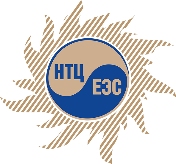 Акционерное общество 
«Научно-технический центр Единой энергетической системы»(АО «НТЦ ЕЭС»)Положениео порядке проведения регламентированных закупок товаров, работ, услуг для нужд акционерного общества «Научно-технический центрЕдиной энергетической системы»(четвертая редакция)Утверждено решением Совета директоров АО «НТЦ ЕЭС»от 28 декабря 2018 года (протокол № 160)(с учетом изменений № 1, утвержденных решением Совета директоров           АО «НТЦ ЕЭС» от 02.07.2019 (протокол № 169))Санкт-Петербург
2018СОДЕРЖАНИЕСОДЕРЖАНИЕ	2ГЛАВА 1.	ОБЩИЕ ПОЛОЖЕНИЯ	4Статья 1.	Область применения	4Статья 2.	Цели и принципы регламентации закупочной деятельности	5Статья 3.	Основные понятия	5ГЛАВА 2.	ОРГАНИЗАЦИОННАЯ СТРУКТУРА	9Статья 4.	Субъекты закупочной деятельности Общества и их функции	……………………………………………………………  9ГЛАВА 3.	ПЛАНИРОВАНИЕ ЗАКУПОК	12Статья 5.	Основания проведения закупок	12Статья 6.	Порядок планирования закупочной деятельности	13Статья 7.	Особенности планирования и организации проведения отдельных видов закупок	15Статья 8.	Перечень разрешенных способов закупки	Статья 9.	Условия выбора способа закупки	20Статья 10.	Преференции	22ГЛАВА 4.	ИНФОРМАЦИОННОЕ ОБЕСПЕЧЕНИЕ ЗАКУПОЧНОЙ ДЕЯТЕЛЬНОСТИ	23Статья 11.	Публикация информации о закупочной деятельности	…………………………………………………………23Статья 12.	Ведение реестра недобросовестных поставщиков	28ГЛАВА 5.	ОБЩИЕ УСЛОВИЯ, ПОРЯДОК ОРГАНИЗАЦИИ И ПРОВЕДЕНИЯ конкурентных ЗАКУПОЧНЫХ ПРОЦЕДУР	28Статья 13.	Последовательность действий при проведении конкурентных закупочных процедур	28Статья 14.	Критерии допуска к участию в конкурентных закупочных процедурах	Статья 15.	Предоставление документации о закупке	33Статья 16.	Разъяснение документации о закупке. Внесение изменений в документацию о закупке	33Статья 17.	Обеспечение исполнения обязательств. Сроки и порядок возврата обеспечения заявок на участие в конкурентной закупочной процедуре	34Статья 18.	Подача заявок	35Статья 19.	Вскрытие поступивших заявок	37Статья 20.	Рассмотрение заявок. Допуск к участию в конкурентной закупочной процедуре	38Статья 21.	Оценка, сопоставление заявок. Определение Победителя	…………………………………………………………41Статья 22.	Заключение договора	42Статья 23.	Разъяснение итогов конкурентной закупочной процедуры	…………………………………………………………42ГЛАВА 6.	ОСОБЕННОСТИ ПРОЦЕДУР ОТДЕЛЬНЫХ СПОСОБОВ ЗАКУПКИ	…………………………………………………………………     43Статья 24.	Особенности проведения конкурса и запроса предложений	………………………………………………………43Статья 25.	Особенности проведения аукциона	49Статья 26.	Особенности проведения запроса котировок	50ГЛАВА 7.	РАЗРЕШЕНИЕ РАЗНОГЛАСИЙ, СВЯЗАННЫХ С ПРОВЕДЕНИЕМ ЗАКУПОК	50Статья 27.	Общие положения	50Статья 28.	Рассмотрение разногласий, связанных с проведением закупок	…………………………………………………………51ГЛАВА 8.	ПРИВЛЕЧЕНИЕ ПРОФЕССИОНАЛЬНЫХ ОРГАНИЗАТОРОВ ЗАКУПОК К ПРОВЕДЕНИЮ ЗАКУПОЧНЫХ ПРОЦЕДУР	51Статья 29.	Основания для привлечения профессиональных организаторов закупок при проведении закупочных процедур	51Статья 30.	Понятие профессионального организатора закупок	52Статья 31.	Порядок взаимодействия с профессиональным организатором закупок	52ГЛАВА 9.	ОТЧЕТНОСТЬ И КОНТРОЛЬ	53Статья 32.	Отчетность	53Статья 33.	Контроль	53ОБЩИЕ ПОЛОЖЕНИЯОбласть примененияНастоящее Положение принято в соответствии с Федеральным законом от 18.07.2011 № 223-ФЗ «О закупках товаров, работ, услуг отдельными видами юридических лиц» и регламентирует процедуры закупки товаров, работ, услуг, в том числе для целей коммерческого использования, за счет средств акционерного общества «Научно-технический центр Единой энергетической системы» (АО «НТЦ ЕЭС») (далее также Заказчик или Общество). При этом здесь и далее под закупками товаров, работ, услуг (далее – Закупка) понимается совокупность действий, осуществляемых Заказчиком в установленном настоящим Положением порядке и направленных на обеспечение нужд Общества. Заключение трудовых договоров с работниками Общества, а также договоров, в которых Общество не выступает в качестве плательщика денежных средств другой стороне, не является закупкой и не регламентируется настоящим Положением.Заказчику запрещается дробить закупки в целях изменения способа закупки, предусмотренного настоящим Положением. При применении данной нормы надлежит рассматривать общие объемы закупок (суммарно, независимо от разбивки по источникам финансирования) по какой-либо номенклатуре в пределах одного периода планирования для нужд Общества, включая филиалы и представительства Общества. В целях применения настоящего Положения периодом планирования является календарный год.Настоящее Положение не распространяется на отношения, не регулируемые Федеральным законом от 18.07.2011 № 223-ФЗ «О закупках товаров, работ, услуг отдельными видами юридических лиц», в том числе на осуществление Обществом закупок товаров, работ, услуг у юридических лиц, которые признаются взаимозависимыми с ним лицами в соответствии с пунктом 2 статьи 105.1 Налогового кодекса Российской Федерации, а именно:Акционерное общество «Системный оператор Единой энергетической системы» (АО «СО ЕЭС»);Акционерное общество «Научно-технический центр Единой 
энергетической системы (Московское отделение)»;Акционерное общество «Инспекция по контролю технического состояния объектов электроэнергетики».Доля прямого и (или) косвенного участия АО «СО ЕЭС» в организациях, указанных в настоящем пункте, составляет более 25 %.Локальные нормативные акты Общества по вопросам закупочной деятельности включают:решения Совета директоров, определяющие закупочную политику Общества;настоящее Положение;приказы и распоряжения Общества, принимаемые в соответствии с настоящим Положением и в его развитие.В случае внесения изменений в Федеральный закон от 18.07.2011 № 223-ФЗ «О закупках товаров, работ, услуг отдельными видами юридических лиц», принятия или изменения в его исполнение подзаконных нормативных актов, нормы настоящего Положения, вступающие в противоречие с императивными нормами указанных актов, не подлежат применению.Цели и принципы регламентации закупочной деятельностиРегламентация закупочной деятельности применяется в целях обеспечения единства экономического пространства, создания условий для своевременного и полного удовлетворения потребностей Заказчика в товарах, работах, услугах, в том числе для целей коммерческого использования, с необходимыми показателями цены, качества и надежности, эффективного использования денежных средств, расширения возможностей участия юридических и физических лиц в закупке товаров, работ, услуг для нужд Заказчика и стимулирование такого участия, развития добросовестной конкуренции, обеспечения гласности и прозрачности закупки, предотвращения коррупции и других злоупотреблений.При закупке товаров, работ, услуг Заказчик руководствуется следующими принципами:информационная открытость закупки;равноправие, справедливость, отсутствие дискриминации и необоснованных ограничений конкуренции по отношению к участникам закупки;целевое и экономически эффективное расходование денежных средств на приобретение товаров, работ, услуг (с учетом при необходимости стоимости жизненного цикла закупаемой продукции) и реализация мер, направленных на сокращение издержек Заказчика;отсутствие ограничения допуска к участию в закупке путем установления неизмеряемых требований к участникам закупки.Основные понятияВ настоящем Положении используются следующие термины и определения: Заказчик, Общество, Организатор закупки – Акционерное общество «Научно-технический центр Единой энергетической системы» (АО «НТЦ ЕЭС»);Закупочная комиссия – постоянно действующий коллегиальный орган, создаваемый решением Совета директоров Общества в целях обеспечения планирования, координации и текущего контроля исполнения закупок инициаторами (кураторами), а также для принятия решений в ходе проведения конкурентной закупочной процедуры: проверка соответствия Участников требованиям Заказчика, рассмотрение заявок на участие в конкурентной закупочной процедуре Участников, принятие решения о допуске к участию в конкурентной закупочной процедуре Участников, либо об отказе Участникам в допуске к участию в конкурентной закупочной процедуре, оценка и сопоставление заявок на участие в конкурентной закупочной процедуре, определение Победителя, и т.д.Годовая комплексная программа закупок, ГКПЗ – закупочный план, документирующий текущую потребность Общества в продукции на текущий календарный год и определяющий содержание текущей закупочной деятельности через установление начальных (максимальных) цен, объемов, способов и сроков приобретения продукции, а также лиц, ответственных за проведение конкретных закупок, и иных сведений, предусмотренных действующим законодательством.Закупочная процедура – последовательность действий Организатора закупок и/или Заказчика, осуществляемых в порядке, предусмотренным настоящим Положением, по определению поставщиков в целях заключения с ними договоров на поставки товаров, выполнение работ, оказание услуг для нужд АО «НТЦ ЕЭС». Результатом закупочной процедуры является определение поставщика продукции.Конкурентные закупочные процедуры (конкурентные закупки) – процедуры закупки, использующие состязательность предложений участников.Неконкурентные закупочные процедуры – процедуры закупки, не использующие состязательность предложений участников.Продукция – товары, работы, услуги, в том числе имущественные права, включая права на результаты интеллектуальной деятельности.Открытые закупочные процедуры – процедуры, в которых может принять участие любое лицо в соответствии с требованиями настоящего Положения.Закрытые конкурентные закупки – процедуры, в которых могут принять участие только специально приглашенные лица (не менее двух), способные осуществить поставки товаров, выполнение работ, оказание услуг, являющихся предметом такой закупки.Преференция – преимущество, которое предоставляется определенным группам Участников при проведении закупочной процедуры.Поставщик – любое юридическое или физическое лицо (в том числе индивидуальный предприниматель), способное на законных основаниях поставить требуемую продукцию.Организатор закупки – лицо, непосредственно осуществляющее закупочные процедуры.Руководитель функционального направления сметы затрат / инвестиционной программы – ответственный руководитель Общества, на которого в соответствии с приказом Общества возложены полномочия и обязанности по организации деятельности Общества и решению функциональных задач по соответствующему подведомственному направлению. Участник – заинтересованное лицо, претендующее на заключение договора и подавшее заявку на участие в конкурентной закупочной процедуре в срок, установленный документацией о закупке. Участником является любое юридическое лицо или несколько юридических лиц, выступающих на стороне одного участника закупки, независимо от организационно-правовой формы, формы собственности, места нахождения и места происхождения капитала или любое физическое лицо или несколько физических лиц, выступающих на стороне одного участника закупки, в том числе индивидуальный предприниматель или несколько индивидуальных предпринимателей, выступающих на стороне одного участника. Победитель – Участник:заявка на участие в конкурсе, окончательное предложение которого соответствует требованиям, установленным документацией о конкурентной закупке, и заявка, окончательное предложение которого по результатам сопоставления заявок, окончательных предложений на основании указанных в документации о такой закупке критериев оценки содержит лучшие условия исполнения договора;заявка которого на участие в запросе предложений в соответствии с критериями, определенными в документации о закупке, наиболее полно соответствует требованиям документации о закупке и содержит лучшие условия поставки товаров, выполнения работ, оказания услуг;заявка которого на участие в аукционе соответствует требованиям, установленным документацией о закупке, и который предложил наиболее низкую цену договора путем снижения начальной (максимальной) цены договора, указанной в извещении о проведении аукциона, на установленную в документации о закупке величину (шаг аукциона). В случае, если при проведении аукциона цена договора снижена до нуля, аукцион проводится на право заключить договор. В этом случае победителем аукциона признается лицо, заявка которого соответствует требованиям, установленным документацией о закупке, и которое предложило наиболее высокую цену за право заключить договор;заявка которого на участие в запросе котировок соответствует требованиям, установленным извещением о проведении запроса котировок, и содержит наиболее низкую цену договора.Электронная площадка – комплекс оборудования и программно-технических средств, обеспечивающий проведение конкурентных закупок в электронной форме в соответствии с Федеральным законом от 18.07.2011 № 223-ФЗ «О закупках товаров, работ, услуг отдельными видами юридических лиц».Документация о закупке (конкурсная документация, документация об аукционе, документация на проведение запроса предложений, документация на проведение запроса котировок (за исключением проведения запроса котировок в электронной форме)) — комплект документов, содержащий необходимую и достаточную информацию о предмете закупки, условиях и порядке ее проведения.Заявка (конкурсная заявка Участника, заявка Участника на участие в аукционе, запросе предложений, запросе котировок) — комплект документов, содержащий предложение Участника, направленный Организатору закупки с намерением принять участие в закупочной процедуре и впоследствии заключить договор на условиях, определенных документацией о закупке. Заявка Участника имеет правовой статус оферты.Сайт Общества – официальный сайт Общества в сети Интернет www.ntcees.ru.Единая информационная система – единая информационная система в сфере закупок товаров, работ, услуг для обеспечения государственных и муниципальных нужд.Реестр российского программного обеспечения – единый реестр российских программ для электронных вычислительных машин и баз данных, созданный в соответствии со статьей 12.1 Федерального закона от 27.07.2006 № 149-ФЗ «Об информации, информационных технологиях и о защите информации».Электронная форма проведения закупки – проведение закупки с использованием электронной торговой площадки и обменом электронными документами.День – календарный день, за исключением случаев, когда в настоящем Положении срок прямо устанавливается в рабочих днях. При этом рабочим днем считается день, который не является в соответствии с законодательством Российской Федерации выходным и (или) нерабочим праздничным днем.В настоящем Положении также используются иные термины и определения в значении, предусмотренном или вытекающем из условий настоящего Положения, законодательства Российской Федерации или обычаев делового оборота.ОРГАНИЗАЦИОННАЯ СТРУКТУРАСубъекты закупочной деятельности Общества и их функцииОрганизация закупочной деятельности предполагает осуществление комплекса мероприятий, направленных на планирование закупок (сбор и документирование потребностей в продукции, приобретение которой необходимо для функционирования Общества, принятие решения о финансировании и проведении закупок, определение способа закупки), исполнение закупок (выбор поставщиков и принятие решений о заключении с ними договоров, сбор и размещение информации об исполнении, изменении и расторжении договоров), а также информационное обеспечение указанных деловых процессов и формирование отчетности для предоставления органам управления Обществом и государственным органам в порядке, установленном законодательством. Закупочная деятельность Общества осуществляется Советом директоров Общества, Генеральным директором, Закупочной комиссией, Руководителями функциональных направлений сметы затрат/инвестиционной программы, отделом планирования закупочной деятельности, лицами, имеющими право подписи соответствующего договора и подразделением, ответственным за профилактику коррупционных правонарушений и реализацию антикоррупционных мер в Обществе (административно-правовой отдел).Совет директоров:утверждает настоящее Положение, изменения в Положение;утверждает председателя и персональный состав Закупочной комиссии, положение о Закупочной комиссии; утверждает ГКПЗ и ее корректировки;рассматривает ежеквартальные отчеты об исполнении ГКПЗ;принимает решение о предоставлении преференций;принимает решения о проведении закупок способом 
«у единственного поставщика» в случаях, предусмотренных подпунктом 10 пункта 3 статьи 9 настоящего Положения.Генеральный директор:представляет Совету директоров на утверждение Положение о порядке проведения регламентированных закупок товаров, работ, услуг для нужд АО «НТЦ ЕЭС» и изменения к нему;представляет Совету директоров на утверждение кандидатуру председателя и персональный состав Закупочной комиссии, положение о Закупочной комиссии;представляет Совету директоров на утверждение проект ГКПЗ и ее корректировки;принимает решения о проведении закупок способом «у единственного поставщика» в случаях, предусмотренных подпунктами 2, 9 пункта 3 статьи 9 настоящего Положения;организует подготовку отчета об исполнении ГКПЗ и направляет его на рассмотрение Совету директоров;организует исполнение решений органов управления Общества по вопросам закупочной деятельности; инициирует разработку и обеспечивает согласование документов, регламентирующих закупочную деятельность Общества, принимаемых в развитие настоящего Положения, утверждаемых Советом директоров;после предварительного согласования с Закупочной комиссией утверждает документы, регламентирующие закупочную деятельность Общества, принимаемые в развитие настоящего Положения, принятие которых отнесено к компетенции Генерального директора.Закупочная комиссия:осуществляет согласование закупочной документации по конкурентным закупочным процедурам, а также в лице председателя Закупочной комиссии или его заместителя по неконкурентным закупочным процедурам;осуществляет прием, рассмотрение, оценку и сопоставление заявок участников конкурентных закупочных процедур;согласовывает документы, регламентирующие закупочную деятельность Общества, принимаемые в развитие настоящего Положения;определяет перечень средств массовой информации и иных источников для публикации документов, объявляющих о начале проведения открытых закупочных процедур;определяет электронную торговую площадку (ЭТП), с использованием которой проводятся закупочные процедуры Общества;определяет порядок применения преференций, установленных Советом директоров, если такой порядок не установлен нормативными правовыми актами Российской Федерации;несет ответственность за: качество подготовки и проведение закупочных процедур;полноту и объективность рассмотрения, оценки и сопоставления поступивших заявок;обоснованность принимаемых решений, в том числе: о признании процедуры несостоявшейся; об отклонении конкурсных заявок и предложений компаний, выполняющих для Общества поставку товаров, работ, услуг, сведения о которых не содержатся в реестре недобросовестных поставщиков;соответствие принимаемых решений требованиям законодательства и интересам Общества;осуществляет иные права и несет иные обязанности, предусмотренные Положением о Закупочной комиссии, утвержденным Советом директоров.Отдел планирования закупочной деятельности:осуществляет организацию планирования закупочной деятельности согласно главе 3 настоящего Положения;осуществляет информационное обеспечение закупочной деятельности согласно главе 4 настоящего Положения;осуществляет проведение закупочных процедур согласно главам 5 и 6 настоящего Положения;осуществляет формирование отчета об исполнении ГКПЗ (статья 32 настоящего Положения) и его представление на рассмотрение Генеральному директору и Совету директоров Общества;несет ответственность за качество подготовки и проведение закупочных процедур;принимает решения о консолидации и централизации закупок однотипных товаров, работ и услуг для Общества в целях оптимизации их стоимости.Руководитель функционального направления сметы затрат / инвестиционной программы:определяет потребность Общества в закупаемой продукции по соответствующему функциональному направлению в объеме, необходимом и достаточном для выполнения курируемых функций Общества, поддержания и развития соответствующих активов в составе имущественного комплекса Общества;определяет технические требования к закупаемой продукции, а также утверждает (согласовывает) технические задания на выполнение работ (оказание услуг) в соответствии с компетенцией, установленной локальными нормативными актами Общества;определяет необходимость и целесообразность закупок в планируемом периоде;осуществляет контроль надлежащего исполнения регламентированных закупок (заключение, исполнение договора, предоставление первичной бухгалтерской документации в отдел планирования закупочной деятельности) ответственными лицами по соответствующему функциональному направлению;подготавливает и направляет председателю закупочной комиссии предложения по вопросам формирования и корректировки ГКПЗ с учетом потребностей Общества в закупаемой продукции по соответствующему функциональному направлению; организует разработку и согласование технического задания и заключаемого по итогам закупочной процедуры проекта договора, входящих в состав документации о закупке, а также начальной (максимальной) цены договора;инициирует проведение закупочной процедуры;несет ответственность за:обоснованность включения закупок и их планируемой (максимальной) стоимости в ГКПЗ;инициирование включения в ГКПЗ закупок, имеющих сомнительную эффективность и необходимость для реализации программ Общества;обеспечение соответствия закупочных параметров объявляемой закупки параметрам ГКПЗ.Внутренний аудитор:осуществляет выборочный контроль за закупочной деятельностью Общества.Подразделение, ответственное за профилактику коррупционных правонарушений и реализацию антикоррупционных мер в Обществе (административно-правовой отдел):участвует в согласовании проекта ГКПЗ и изменений ГКПЗ;осуществляет выявление и оценку коррупционных рисков при проведении закупочных процедур.ПЛАНИРОВАНИЕ ЗАКУПОКОснования проведения закупокПроведение закупок среди юридических лиц и индивидуальных предпринимателей стоимостью свыше 83 333 рублей 33 копеек без учета налога на добавленную стоимость осуществляется в соответствии с ГКПЗ. Не допускается проведение закупочной процедуры без включения соответствующей закупки в ГКПЗ, за исключением случаев, предусмотренных настоящим Положением.Решение о проведении закупочной процедуры (каждой отдельной или серии однотипных, проводящихся в рамках какой-либо программы, проекта, временного периода и т.д.) стоимостью свыше суммы, установленной пунктом 1 настоящей статьи, принимается путем включения соответствующей закупки в ГКПЗ (при утверждении либо корректировке ГКПЗ).Порядок планирования закупочной деятельностиПорядок планирования закупочной деятельности устанавливается настоящим Положением, а также иными документами, принятыми в развитие настоящего Положения органами управления и Закупочной комиссией Общества.ГКПЗ формируется с учетом требований к форме плана закупки, утвержденными нормативными актами Правительства Российской Федерации. Кроме того, в ГКПЗ отражается следующая информация о закупках:планируемое финансирование закупки по годам;обоснование применения способа закупки (ссылка на пункт настоящего Положения).Периодом планирования для ГКПЗ установлен календарный год. В ГКПЗ включаются регламентированные закупочные процедуры, объявление о начале проведения которых планируется в течение календарного года (публикация документа, объявляющего о начале открытых закупочных процедур; направление приглашений к участию в закрытых конкурентных закупках; дата подписания договора для неконкурентных закупочных процедур), если иное не предусмотрено настоящим Положением.ГКПЗ утверждается Советом директоров Общества по представлению Генерального директора. В ГКПЗ включаются все закупки стоимостью свыше суммы, установленной пунктом 1 статьи 5 настоящего Положения.ГКПЗ направляется Генеральным директором в Совет директоров Общества не позднее 30 ноября года, предшествующего плановому, и утверждается Советом директоров до 31 декабря года предшествующего плановому.Во избежание дублирования приобретения продукции при формировании и утверждении ГКПЗ на рассмотрение Совета директоров в качестве приложения к ГКПЗ предоставляются сведения о заключенных в предыдущие периоды договорах, исполнение которых будет осуществляться в планируемом периоде, с указанием предмета договора, даты его заключения, срока действия, цены и порядка оплаты.В течение календарного года в соответствии с корректировками инвестиционных и финансово-экономических планов Общества при необходимости проводится корректировка ГКПЗ. Решения о корректировках ГКПЗ принимаются Советом директоров Общества по предложению Генерального директора или Генеральным директором (в случаях, установленных настоящим Положением).В случае уменьшения стоимости конкретной закупки, выявленного в результате подготовки к процедуре ее проведения, не более чем на 10 %, корректировка ГКПЗ не требуется и закупка может быть объявлена со сниженной начальной (максимальной) ценой.Сведения о проведенных корректировках включаются в отчетность об исполнении ГКПЗ, представляемую Совету директоров.Вопросы о корректировке ГКПЗ подлежат предварительному рассмотрению Закупочной комиссией на основании обращений инициаторов соответствующих закупок с соблюдением следующих требований:наличие предварительно согласованного в установленном порядке решения о корректировке инвестиционной программы (сметы затрат). решения о корректировке ГКПЗ должны обосновываться результатами полного и объективного исследования всех обстоятельств, подлежащих учету при принятии решения, и соответствовать требованиям действующих нормативных правовых актов Российской Федерации и локальных нормативных актов Общества. Любое изменение ГКПЗ не должно нарушать соответствия между ГКПЗ, сметой затрат и инвестиционной программой Общества.При осуществлении закупки в рамках привлечения субподрядчиков (субисполнителей) для выполнения работ (оказания услуг), основным подрядчиком (исполнителем) которых является Общество, при условии того, что субподрядчик (субисполнитель) и условия договора с ним предусмотрены заявкой Общества на участие в конкурентной процедуре, организованной третьими лицами, либо договором, заключенным по результатам участия Общества в такой конкурентной процедуре, соответствующая закупка производится по решению Генерального директора. В этом случае Генеральный директор в течение 10 (Десяти) рабочих дней уведомляет Совет директоров о принятии им решения, при этом соответствующая закупка включается в ГКПЗ по факту.При подготовке (корректировке) ГКПЗ инициатор закупки (корректировки ГКПЗ) представляет подробные обоснования начальной (максимальной) цены закупки, а также выбора способа закупки, отличного от открытого конкурса или открытого аукциона, и иных параметров закупки (в том числе, определению контрагента при закупке у единственного поставщика), которые хранятся в материалах Закупочной комиссии.	Начальная (максимальная) цена закупки формируется на основании бизнес-плана Общества.Наименование закупаемой продукции, указываемое в ГКПЗ, должно максимально полно и четко описывать продукцию, закупаемую в рамках соответствующей закупки. Перечень Участников закрытых конкурентных закупок определяется инициатором закупки по согласованию с руководителем закупочной комиссии непосредственно перед объявлением о начале конкурентной закупочной процедуры. Председатель закупочной комиссии вправе отказать в согласовании любого из представленных Участников в следующих случаях:наличия Участника в реестре недобросовестных поставщиков;непредставления инициатором закупки документов, обосновывающих выбор Участников закрытых конкурентных закупок.При проведении закупки на право заключения договора строительного подряда техническое задание разрабатывается и утверждается на основании проектной и(или) сметной документации, если их наличие требуется в соответствии с действующим законодательством.При формировании состава лотов не допускается необоснованное ограничение конкуренции (состава Участников) путем объединения разноплановых работ в рамках одного лота в целях снижения количества Участников, включения в состав лотов продукции, технологически не связанной с предметом закупки.Особенности планирования и организации проведения отдельных видов закупокЗакупки, по результатам которых заключаются договоры энергоснабжения, купли-продажи (поставки) электрической энергии (мощности), на оказание услуг по передаче электрической энергии, водоснабжения, водоотведения, канализации, теплоснабжения, газоснабжения, общедоступной электросвязи, общедоступной почтовой связи (за исключением услуг экспресс почты), сотовой связи, размещения телекоммуникационного оборудования, обеспечения его функционирования и обслуживания на узлах доступа операторов связи, подключения (присоединения) к сетям инженерно-технического обеспечения, аренды недвижимого имущества, а также закупка иной продукции по регулируемым в соответствии с законодательством Российской Федерации ценам (тарифам), включаются в ГКПЗ с планируемой ценой, соответствующей установленным тарифам (расчету арендной платы) и плановым объемам потребляемых услуг на планируемый год. При этом в случае изменения тарифов (цен) в установленном порядке и (или) увеличения плановых объемов потребляемых услуг, установленных договором, допускается изменение условий договора без согласования Закупочной комиссией, корректировка соответствующей закупки в ГКПЗ не производится, а информация об изменении договора размещается в Единой информационной системе в установленном порядке. В случае если условие об автоматическом продлении (пролонгации) на следующий календарный год предусмотрено договором, при продлении (пролонгации) договора на последующие периоды, закупка в ГКПЗ не включается.Включение в текст договора условия о его автоматическом продлении (пролонгации) на следующий календарный год не допускается, за исключением случаев заключения договоров энергоснабжения, купли-продажи (поставки) электрической энергии (мощности), на оказание услуг по передаче электрической энергии, водоснабжения, водоотведения, канализации, теплоснабжения, газоснабжения, общедоступной электросвязи, общедоступной почтовой связи (за исключением услуг экспресс почты), сотовой связи, размещения телекоммуникационного оборудования, обеспечения его функционирования и обслуживания на узлах доступа операторов связи, обязательного медицинского страхования, подключения (присоединения) к сетям инженерно-технического обеспечения, услуги по предоставлению каналов связи или передаче данных, размещение линий связи в существующих каналах/канализациях/сооружениях связи, аренды недвижимого имущества, а также иных случаев по решению Закупочной комиссии Общества. При необходимости изменения договора, заключенного по итогам конкурентной закупочной процедуры, в части объема поставляемой продукции и (или) срока исполнения договора и (или) срока предоставления гарантии качества и (или) цены договора и (или) иных существенных условий, предусмотренных в составе соответствующей документации о закупке, обязательно запрашивается согласование закупочной комиссии на заключение дополнительного соглашения с приложением обосновывающих материалов, копии первоначального договора и проекта дополнительного соглашения. Увеличение цены договора с учетом дополнительного соглашения (или цены договора с учетом дополнительных соглашений, если к договору заключались дополнительные соглашения, изменяющие цену договора) не должно превышать 30 % от первоначальной цены договора. Изменение условий договора, заключенного по итогам неконкурентной закупочной процедуры, цена которого составляла менее 83 333 рублей 33 копеек без учета налога на добавленную стоимость, не допускается, если итоговая цена такого договора с учетом дополнительных соглашений превысит 83 333 рубля 33 копейки без учета налога на добавленную стоимость. Изменение условий договора, заключенного по итогам неконкурентной закупочной процедуры, цена которого составляла более 83 333 рубля 33 копейки без учета налога на добавленную стоимость, допускается без согласования с Закупочной комиссией, если увеличение цены договора с учетом дополнительного соглашения (или цены договора с учетом дополнительных соглашений, если к договору заключались дополнительные соглашения, изменяющие цену договора) не превысит 30 % от первоначальной цены договора, за исключением договоров, указанных в пункте 1 настоящей статьи.».Утвержденные Советом директоров типовые валютные условия применяются, независимо от первоначальной цены договора и цены, рассчитанной по результатам применения указанных валютных условий, при этом получения дополнительных согласований органов управления Общества не требуется, а ограничения, установленные пунктами 3 и 5 настоящей статьи Положения, не применяются.Изменение условий договоров добровольного медицинского страхования, личного страхования (страхования на случай смерти или утраты трудоспособности) или негосударственного пенсионного обеспечения, связанное с кадровыми изменениями (приемом, переводом или увольнением работников Общества), допускается без согласования с Закупочной комиссией, при условии того, что кадровые изменения документально обоснованы и все условия исполнения договора в отношении одного работника по каждой категории (размер страховой премии, страховая сумма и т.п.) не будут изменены по сравнению с условиями первоначального договора.Допускается без согласования с Закупочной комиссией изменение цены договора в связи с изменением в соответствии с законодательством Российской Федерации ставок налогов, а также изменение наименования, организационно-правовой формы, места нахождения, почтового адреса и банковских реквизитов сторон.Сведения о заключении дополнительных соглашений отражаются в Сводных отчетах об исполнении ГКПЗ, а также раскрываются в единой информационной системе.При планировании и осуществлении всех видов закупок программ для электронных вычислительных машин и баз данных (программное обеспечение), а также прав использования такого программного обеспечения, включая временное, в качестве объекта закупки предусматривать только такое программное обеспечение, сведения о котором включены в Реестр российского программного обеспечения, за исключением следующих случаев:в Реестре российского программного обеспечения отсутствуют сведения о программном обеспечении, соответствующем тому же классу программного обеспечения, что и программное обеспечение, планируемое к закупке;программное обеспечение, сведения о котором включены в Реестр российского программного обеспечения и которое соответствует тому же классу программного обеспечения, что и программное обеспечение, планируемое к закупке, по своим функциональным, техническим и (или) эксплуатационным характеристикам не соответствует установленным Заказчиком требованиям к планируемому к закупке программному обеспечению.В отношении каждой закупки, к которой применены исключения, указанные в подпунктах «а» или «б» пункта 10 настоящей статьи, на Сайте Общества в разделе «Закупки» публикуются сведения о такой закупке с обоснованием невозможности соблюдения ограничения на допуск программного обеспечения, происходящего из иностранных государств, не позднее 7 (семи) календарных дней с даты публикации извещения о проведении конкурентной закупочной процедуры или договора, заключенного по результатам закупки у единственного поставщика.Обоснование разрабатывается инициаторами соответствующих закупок и должно содержать указание на:обстоятельство, предусмотренное подпунктом «а» или «б» пункта 10 настоящей статьи;класс (классы) программного обеспечения, которому (которым) должно соответствовать программное обеспечение, являющееся объектом закупки;требования к функциональным, техническим и эксплуатационным характеристикам программного обеспечения, являющегося объектом закупки, установленные заказчиком, с указанием класса (классов), которому (которым) должно соответствовать программное обеспечение;функциональные, технические и (или) эксплуатационные характеристики (в том числе их параметры), по которым программное обеспечение, сведения о котором включены в Реестр российского программного обеспечения, не соответствует установленным заказчиком требованиям к программному обеспечению, являющемуся объектом закупки, по каждому программному обеспечению (с указанием названия программного обеспечения), сведения о котором включены в Реестр российского программного обеспечения и которое соответствует тому же классу программного обеспечения, что и программное обеспечение, являющееся объектом закупки (только для закупки в случае, предусмотренном подпунктом «б» пункта 10 настоящей статьи).Обществом могут осуществляться закупки у субъектов малого и среднего предпринимательства:участниками которых являются любые лица, указанные в подпункте 14 статьи 3 Положения, в том числе субъекты малого и среднего предпринимательства;в отношении участников которых Обществом устанавливается требование о привлечении к исполнению договора субисполнителей из числа субъектов малого и среднего предпринимательстваучастниками которых в соответствии с законодательством Российской Федерации могут быть только субъекты малого и среднего предпринимательства.При заключении договоров с субъектами малого или среднего предпринимательства в договоре устанавливается:право субъекта малого или среднего предпринимательства (клиента) заключать с третьими лицами (финансовыми агентами) договоры финансирования под уступку денежного требования (факторинга), в соответствии с которыми финансовый агент передает или обязуется передать клиенту денежные средства в счет денежного требования клиента к Обществу, вытекающего из предоставления клиентом товаров, выполнения им работ или оказания услуг Обществу, а клиент уступает или обязуется уступить финансовому агенту это денежное требование;обязательство субъекта малого или среднего предпринимательства уведомить Общество о заключении им договора финансирования под уступку денежного требования (факторинга) в срок не позднее 2 (двух) календарных дней с момента заключения указанного договора.При планировании закупочных процедур применяется информация о поставщиках и товарах, технологиях и услугах, содержащихся в Государственной информационной системе промышленности.Заказчик вносит и ежеквартально обновляет информацию о перспективных потребностях в товарах, технологиях и услугах на период до 2020 года в Автоматизированной информационной системе «Технологии и проекты импортозамещения» в качестве баз данных потенциальных поставщиков и потребителей товаров, технологий и услуг.Перечень разрешенных способов закупкиЗакупка продукции для нужд АО «НТЦ ЕЭС» осуществляется одним из следующих способов:Конкурентные закупки: открытый конкурс, конкурс в электронной форме, закрытый конкурс, открытый аукцион, аукцион в электронной форме, закрытый аукцион, запрос предложений в электронной форме, закрытый запрос предложений, запрос котировок в электронной форме, закрытый запрос котировок;Неконкурентные закупки: закупка у единственного поставщика, закупка путем участия в процедурах, организованных поставщиками продукции.Условия выбора способа закупки В случае отсутствия оснований, предусмотренных настоящим Положением, закупка любой продукции должна производиться путем проведения открытых закупочных процедур в электронной форме.Объем закупок, проводимых в электронной форме, должен составлять не менее 95 % от общей стоимости конкурентных закупок, объявленных в течение года.Закрытые конкурентные закупки проводятся в случаях и порядке, установленных законодательством. Информация о закрытых конкурентных закупках не подлежит размещению в единой информационной системе.Закупки у единственного поставщика осуществляются Заказчиком в следующих случаях:стоимость закупки не превышает суммы, установленной пунктом 1 статьи 5 настоящего Положения;наличие срочной потребности в продукции вследствие непреодолимой силы, чрезвычайных обстоятельств, в связи с чем проведение иных процедур неприемлемо, и обстоятельства не позволяют в регламентированные сроки включить такую закупку в ГКПЗ и провести ее в установленном порядке.К чрезвычайным обстоятельствам относятся: авария, угроза нарушения безопасности зданий и людей, а также иные обстоятельства, угрожающие жизни и здоровью людей или нанесшие (способные нанести) существенный материальный ущерб Обществу.Заказчик вправе заключить в соответствии с настоящим пунктом договор на поставку товаров, выполнение работ, оказание услуг в количестве, объеме, необходимых для ликвидации последствий непреодолимой силы, чрезвычайных обстоятельств.Такая закупка производится по решению Генерального директора с последующим уведомлением Совета Директоров Общества в течение 10 рабочих дней о включении закупки в ГКПЗ по факту, при этом проведение необходимых мероприятий по соблюдению установленных законодательством сроков на включение информации и документов о заключенном договоре в реестр договоров, размещенный в единой информационной системе, обеспечивает структурное подразделение Общества, ответственное за обеспечение организации закупочной деятельности;при закупках услуг по обучению, профессиональной подготовке, поддержанию и повышению квалификации инженерно-технических работников, осуществляющих технологическую деятельность Общества, в соответствии с Планом обучения;при закупках услуг по проведению семинаров (совещаний), выездных мероприятий; при заключении договора оказания услуг по авторскому надзору за строительством, реконструкцией, капитальным ремонтом объектов капитального строительства;при осуществлении закупки услуг энергоснабжения, купли-продажи (поставки) электрической энергии (мощности), услуг по передаче электрической энергии, водоснабжения, водоотведения, канализации, теплоснабжения, газоснабжения, услуг общедоступной электросвязи и общедоступной почтовой связи (за исключением услуг экспресс почты), закупка, связанная с заключением и исполнением договора купли-продажи, договора доверительного управления государственным или муниципальным имуществом, иного договора, предусматривающего переход прав владения и (или) пользования в отношении недвижимого имущества, закупка услуг по размещению телекоммуникационного оборудования связи, обеспечению его функционирования и обслуживанию на узлах доступа операторов связи, подключению (присоединению) к сетям инженерно-технического обеспечения, услуг по предоставлению каналов связи или передаче данных, аренды имущества, а также закупка иной продукции по регулируемым в соответствии с законодательством Российской Федерации ценам (тарифам);при заключении гражданско-правового договора с физическим лицом, не являющимся индивидуальным предпринимателем, при условии, что цена такого договора не превышает 200 000 рублей в месяц (с учетом налога на доходы физических лиц). В случаях, установленных законодательством Российской Федерации, Общество исполняет функции налогового агента по исчислению, удержанию из цены договора, и перечислению в бюджет налога на доходы физических лиц в соответствии с законодательством Российской Федерации;в случае закупки уникальной (индивидуальной) продукции, которая производится по уникальной технологии, либо обладает уникальными свойствами, что подтверждено соответствующими документами, и только один поставщик может поставлять такую продукцию;закупка осуществляется в рамках привлечения субподрядчиков (субисполнителей) для выполнения работ (оказания услуг), основным подрядчиком (исполнителем) которых является Общество, при этом привлекаемый к выполнению работ (оказанию услуг) субподрядчик (субисполнитель) и условия договора с ним должны быть предусмотрены заявкой Общества на участие в конкурентной процедуре, организованной третьими лицами, либо основным договором Общества, в рамках исполнения которого необходимо привлечение субподрядчиков (субисполнителей);иных обстоятельствах, требующих закупки у единственного поставщика, исключительно на основании решения Совета директоров.Закупка продукции может производиться путем участия Заказчика в аукционах, конкурсах или иных процедурах, организуемых поставщиками продукции, в случае если такое участие является единственным возможным способом приобретения необходимой продукции.Запрос предложений проводится в следующих случаях:в случае, когда проведение конкурса нецелесообразно. При этом запрос предложений может проводиться при закупке товаров, работ, услуг, стоимость которых не превышает 1 000 000 (Один миллион) рублей с учетом налогов;в рамках привлечения субподрядчиков (субисполнителей) для выполнения работ (оказания услуг), основным подрядчиком (исполнителем) которых является Общество, в случае, если условиями конкурентной процедуры, организованной третьими лицами, либо основным договором Общества, определена необходимость привлечения к выполнению работ (оказанию услуг) в качестве субподрядной организации субъекта малого или среднего предпринимательства.ПреференцииВ случаях, предусмотренных законодательством Российской Федерации, Совет директоров может принять решение о предоставлении преференций, порядок применения которых, если иное не установлено законодательством или решением Совета директоров, определяется Закупочной комиссией.Закупка автомобильной, сельскохозяйственной, дорожно-строительной и коммунальной техники, продукции транспортного машиностроения и машиностроения для пищевой и перерабатывающей промышленности, а также металлопродукции, в том числе труб большого диаметра, должна осуществляться преимущественно у российских производителей, за исключением случая отсутствия производства в Российской Федерации указанных товаров и их аналогов. Виды и наименования указанных товаров определяются федеральными органами исполнительной власти.При закупке строительных материалов следует отдавать предпочтение закупкам российских инновационных строительных материалов, при этом должна рассматриваться возможность заключения долгосрочных контрактов с российскими производителями строительных материалов под гарантированные объемы поставок будущих периодов инновационных строительных материалов, а также с производителями, оформившими в установленном порядке специальные инвестиционные контракты на освоение производства данной продукции.          При закупке современных средств защиты от радиационных, химических и биологических факторов следует устанавливать приоритет закупкам современных отечественных средств защиты от радиационных, химических и биологических факторов в соответствии с положениями постановления Правительства Российской Федерации от 16.09.2016 № 925 «О приоритете товаров российского происхождения, работ, услуг, выполняемых, оказываемых российскими лицами, по отношению к товарам, происходящим из иностранного государства, работам, услугам, выполняемым, оказываемым иностранными лицами.           Закупка оборудования может производиться путем заключения долгосрочных контрактов у российского поставщика под гарантированные объемы поставок будущих периодов оборудования, в настоящее время не имеющего аналогов в Российской Федерации, при наличии оформленных в установленном порядке специальных инвестиционных контрактов на освоение производства данной продукции в Российской Федерации либо при наличии заключения Минпромторга России об отсутствии в Российской Федерации производства аналогов данной продукции в случае организации ее производства на территории Российской Федерации без заключения специального инвестиционного контракта. При формировании документации о закупке используются нормы постановления Правительства Российской Федерации от 17.07.2015 № 719 «О подтверждении производства промышленной продукции на территории Российской Федерации», определяющего критерии подтверждения производства промышленной продукции на территории Российской Федерации.ИНФОРМАЦИОННОЕ ОБЕСПЕЧЕНИЕ ЗАКУПОЧНОЙ ДЕЯТЕЛЬНОСТИПубликация информации о закупочной деятельностиПубликация информации о закупочной деятельности, указанной в настоящей статье, в обязательном порядке осуществляется Заказчиком в единой информационной системе. Публикуемая информация должна быть доступна любому лицу без взимания платы. В случае возникновения технических или иных неполадок, блокирующих доступ к единой информационной системе в течение более чем 1 рабочего дня, информация о закупочной деятельности, указанной в настоящей статье, размещается на Сайте Общества с последующим размещением ее в единой информационной системе в течение 1 рабочего дня со дня устранения технических или иных неполадок, блокирующих доступ к единой информационной системе. Документацией о закупке могут быть определены дополнительные к указанным места публикации информации о закупке.Заказчик обязан опубликовать настоящее Положение или изменения к нему в течение 15 (пятнадцати) дней со дня утверждения настоящего Положения или изменений к нему.План закупок формируется на основании ГКПЗ и размещается в единой информационной системе в соответствии с формой, утвержденной нормативными актами Правительства Российской Федерации, в срок не позднее 10 (десяти) календарных дней со дня утверждения ГКПЗ Советом директоров или со дня внесения изменений в ГКПЗ. При проведении конкурентных закупочных процедур стоимостью свыше суммы, установленной пунктом 1 статьи 5 настоящего Положения, в сроки, установленные настоящим Положением, публикуется извещение о проведении конкурентной закупочной процедуры, в котором должны быть указаны, в том числе, следующие сведения:способ закупки, предусмотренный настоящим Положением;наименование, место нахождения, почтовый адрес, адрес электронной почты, номер контактного телефона Заказчика;предмет договора с указанием количества поставляемого товара, объема выполняемых работ, оказываемых услуг, а также краткое описание предмета закупки (при необходимости);место поставки товара, выполнения работ, оказания услуг;сведения о начальной (максимальной) цене договора (цене лота, либо формула цены, устанавливающая правила расчета сумм, подлежащих уплате Заказчиком поставщику (исполнителю, подрядчику) в ходе исполнения договора, и максимальное значение цены договора, либо цена единицы товара, работы, услуги и максимальное значение цены договора);срок, место и порядок предоставления документации о закупке, размер, порядок и сроки внесения платы, взимаемой Заказчиком за предоставление документации, если такая плата установлена заказчиком, за исключением случаев предоставления документации в форме электронного документа;порядок, дата начала рассмотрения предложений Участников, дата и время окончания срока подачи заявок на участие в конкурентной закупочной процедуре (этапах конкурентной закупочной процедуры) и подведения итогов закупки (этапов конкурентной закупочной процедуры);адрес электронной площадки в информационно-телекоммуникационной сети «Интернет».Одновременно с извещением о проведении конкурентной закупки Заказчик обязан опубликовать документацию о закупке, в том числе проект договора, являющегося неотъемлемой частью документации о закупочной процедуре. При этом в документации о закупочной процедуре должны быть указаны следующие сведения: требования к безопасности, качеству, техническим характеристикам, функциональным характеристикам (потребительским свойствам) товара, работы, услуги, к размерам, упаковке, отгрузке товара, к результатам работы, установленные Обществом и предусмотренные техническими регламентами в соответствии с законодательством Российской Федерации о техническом регулировании, документами, разрабатываемыми и применяемыми в национальной системе стандартизации, принятыми в соответствии с законодательством Российской Федерации о стандартизации, иные требования, связанные с определением соответствия поставляемого товара, выполняемой работы, оказываемой услуги потребностям Общества. Если Обществом в документации о закупке не используются установленные в соответствии с законодательством Российской Федерации о техническом регулировании, законодательством Российской Федерации о стандартизации требования к безопасности, качеству, техническим характеристикам, функциональным характеристикам (потребительским свойствам) товара, работы, услуги, к размерам, упаковке, отгрузке товара, к результатам работы, в документации о закупке должно содержаться обоснование необходимости использования иных требований, связанных с определением соответствия поставляемого товара, выполняемой работы, оказываемой услуги потребностям Общества;требования к содержанию, форме, оформлению и составу заявки на участие в закупке;требования к описанию Участниками поставляемого товара, который является предметом закупки, его функциональных характеристик (потребительских свойств), его количественных и качественных характеристик, требования к описанию Участниками выполняемой работы, оказываемой услуги, которые являются предметом закупки, их количественных и качественных характеристик;место, условия и сроки (периоды) поставки товара, выполнения работы, оказания услуги;сведения о начальной (максимальной) цене договора (цене лота), либо формула цены, устанавливающая правила расчета сумм, подлежащих уплате Заказчиком поставщику (исполнителю, подрядчику) в ходе исполнения договора, и максимальное значение цены договора, либо цена единицы товара, работы, услуги и максимальное значение цены договора;форма, сроки и порядок оплаты товара, работы, услуги;порядок формирования цены договора (цены лота) (с учетом или без учета расходов на перевозку, страхование, уплату таможенных пошлин, налогов и других обязательных платежей);порядок, дата начала, дата и время окончания срока подачи заявок на участие в закупке (этапах конкурентной закупочной процедуры) и подведения итогов закупки (этапов конкурентной закупочной процедуры);требования к Участникам;формы, порядок, дата и время окончания срока предоставления Участникам разъяснений положений документации о закупке;дата рассмотрения предложений Участников и подведения итогов закупки;критерии оценки и сопоставления заявок на участие в закупке;порядок оценки и сопоставления заявок на участие в закупке;описание предмета закупки.В соответствии с постановлением Правительства Российской Федерации от 16.09.2016 № 925 «О приоритете товаров российского происхождения, работ, услуг, выполняемых, оказываемых российскими лицами, по отношению к товарам, происходящих из иностранного государства, работам, услугам, выполняемым, оказываемым, иностранными лицами» (далее – постановление Правительства Российской Федерации от 16.09.2016 № 925) в документации о закупке указываются сведения, предусмотренные пунктом 5 постановления Правительства Российской Федерации от 16.09.2016 № 925.Изменения, вносимые в извещение о проведении конкурентной закупочной процедуры, документацию о закупке, разъяснения положений такой документации должны быть опубликованы в течение 3 (трех) дней со дня принятия решения о внесении указанных изменений, предоставления указанных разъяснений. В случае внесения изменений в извещение о закупке о проведении конкурентной закупочной процедуры, документацию о закупке срок подачи заявок на участие в закупке должен быть продлен таким образом, чтобы с даты размещения таких изменений до даты окончания срока подачи заявок на участие в закупке оставалось не менее половины срока подачи заявок на участие в закупке, установленного настоящим Положением для данного способа закупки.Протоколы, составляемые в ходе конкурентной закупочной процедуры, публикуются не позднее 3 (трех) дней со дня их подписания.Не позднее 10-го числа месяца, следующего за отчетным месяцем, в единой информационной системе размещается следующая информация:сведения о количестве и об общей стоимости договоров, заключенных по результатам закупки товаров, работ, услуг, в том числе об общей стоимости договоров, информация о которых не внесена в реестр договоров в соответствии с законодательством Российской Федерации;сведения о количестве и стоимости договоров, заключенных 
заказчиком по результатам закупки у единственного поставщика;сведения о количестве и стоимости договоров, заключенных 
заказчиком с единственным поставщиком по результатам конкурентной 
закупки, признанной несостоявшейся.В случае, если при заключении и исполнении договора изменяются количество, объем, цена закупаемых товаров, работ, услуг или сроки исполнения договора по сравнению с указанными в итоговом протоколе, не позднее чем в течение 10 (десяти) дней со дня внесения изменений в договор должна быть опубликована информация об изменении договора с указанием измененных условий.В установленном Правительством Российской Федерации порядке ведения реестра договоров соответствующая информация о заключении, расторжении, исполнении и изменении договоров вносится в указанный реестр в установленные сроки.Публикация информации и документов об исполнении договоров осуществляется в единой информационной системе после приемки в полном объеме или полной оплаты поставленных товаров, выполненных работ, оказанных услуг в зависимости от того, какая из указанных дат наступит позже.Иная информация, подлежащая публикации в соответствии с действующим законодательством Российской Федерации, публикуется в соответствии с установленными требованиями.Не подлежат размещению в единой информационной системе сведения об осуществлении закупок товаров, работ, услуг, о заключении договоров, составляющие государственную тайну, сведения о закупке, по которым принято соответствующее решение Правительства Российской Федерации. При закупке у единственного поставщика не подлежит размещению в единой информационной системе информация о закупке, в том числе извещение о закупке, документация о закупке, проект договора, являющийся неотъемлемой частью извещения об осуществлении закупки и документации о закупке, изменения, внесенные в эти извещение и документацию, разъяснения этой документации, протоколы, составляемые в ходе осуществления закупки, итоговый протокол, а также иная информация, за исключением случаев, когда в соответствии с законодательством РФ размещение в единой информационной системе определенной информации при закупке у единственного поставщика является обязательным.Заказчик не размещает в единой информационной системе следующие сведения:о закупке товаров, работ, услуг, стоимость которых не превышает 83 333 рубля 33 копейки без учета налога на добавленную стоимость;о закупке услуг по привлечению во вклады (включая размещение депозитных вкладов) денежных средств организаций, получению кредитов и займов, доверительному управлению денежными средствами и иным имуществом, выдаче банковских гарантий и поручительств, предусматривающих исполнение обязательств в денежной форме, открытию и ведению счетов, включая аккредитивы, о закупке брокерских услуг, услуг депозитариев;о закупке, связанной с заключением и исполнением договора купли-продажи, аренды (субаренды), договора доверительного управления государственным или муниципальным имуществом, иного договора, предусматривающего переход прав владения и (или) пользования в отношении недвижимого имущества.Сведения о неконкурентных закупках стоимостью свыше суммы, установленной пунктом 1 статьи 5 настоящего Положения, за исключением закупок, указанных в подпунктах 2, 3 пункта 15 настоящей статьи, подлежат публикации в соответствии с требованиями действующего законодательства.Ведение реестра недобросовестных поставщиковЗаказчик направляет в федеральный орган исполнительной власти, уполномоченный на ведение реестра недобросовестных поставщиков, сведений об Участниках, уклонившихся от заключения договоров, в том числе не предоставивших заказчику в срок, предусмотренный документацией о закупке, подписанный договор или не предоставивших обеспечение исполнения договора в случае, если заказчиком было установлено требование обеспечения договора до его заключения, а также о поставщиках (исполнителях, подрядчиках), с которыми договоры по решению суда расторгнуты в связи с существенным нарушением ими договоров, в порядке, установленном Правительством Российской Федерации.ОБЩИЕ УСЛОВИЯ, ПОРЯДОК ОРГАНИЗАЦИИ И ПРОВЕДЕНИЯ конкурентных ЗАКУПОЧНЫХ ПРОЦЕДУР Последовательность действий при проведении конкурентных закупочных процедурКонкурентные закупочные процедуры проводятся в следующей последовательности: разработка, согласование и утверждение документации о закупке в соответствии с порядком ведения договорно-правовой работы в Обществе;направление документации о закупке на публикацию и формирование извещения о проведении конкурентной закупочной процедуры;размещение извещения о проведении конкурентной закупочной процедуры и документации о закупке в единой информационной системе или направление извещения о проведении конкурентной закупочной процедуры (приглашения) Участникам закрытой конкурентной закупки (не менее чем двум лицам);предоставление документации о закупке Участникам по их запросам, разъяснение документации о закупке или внесение в нее изменений (при необходимости);получение конвертов с заявками или заявок в электронной форме;вскрытие конвертов с заявками, формирование протокола вскрытия заявок;рассмотрение, оценка и сопоставление заявок, формирование и публикация протокола рассмотрения заявок;проведение переторжки, при необходимости;определение Победителя, формирование и публикация протокола подведения итогов;в случае проведения конкурса или аукциона - подписание протокола о результатах торгов с Победителем;подписание договора с Победителем.Порядок действий при неконкурентных способах закупки определяется Заказчиком самостоятельно, в зависимости от условий, требующих такой закупки, и в соответствии с порядком ведения договорно-правовой работы в Обществе.При проведении закупочных процедур в электронной форме, применяется регламент соответствующей электронной площадки в части, не противоречащей настоящему Положению.Критерии допуска к участию в конкурентных закупочных процедурахПри проведении конкурса, аукциона, запроса котировок или запроса предложений, устанавливаются следующие обязательные требования к Участникам: соответствие требованиям, устанавливаемым в соответствии с законодательством Российской Федерации к лицам, осуществляющим поставки товаров, выполнение работ, оказание услуг, являющихся предметом закупки;непроведение ликвидации Участника - юридического лица и отсутствие решения арбитражного суда о признании Участника - юридического лица, индивидуального предпринимателя банкротом и об открытии конкурсного производства;неприостановление деятельности Участника в порядке, предусмотренном Кодексом Российской Федерации об административных правонарушениях, на день подачи заявкипредоставление сведений об участниках, единоличном исполнительном органе, членах коллегиального исполнительного органа или иного коллегиального органа управления Участника (совет директоров, наблюдательный совет), а также владельцах более 5 (Пяти) % акций Участника, а в случае если функции исполнительного органа переданы юридическому лицу или юридическое лицо является владельцем доли любого размера в уставном капитале Участника или владельцем более 5 (Пяти) % акций Участника – должны быть предоставлены аналогичные сведения по указанному юридическому лицу и так далее вплоть до конечного руководителя, собственника (участника, акционера) или выгодоприобретателя (бенефициара), в целях обеспечения прозрачности финансово-хозяйственной деятельности, в том числе исключения случаев конфликта интересов или злоупотреблений работников Заказчика, связанных с занимаемой должностью. Указанные сведения предоставляются отдельным документом по форме, представленной в составе документации о закупке, с указанием ИНН, ОГРН, наименования (ФИО), адреса регистрации, серии и номера документа, удостоверяющего личность, отношения к Участнику, в том числе через иных лиц, а также наименования и реквизитов документа, подтверждающего такое отношение. Для нерезидентов указывается аналогичная или сопоставимая информация;отсутствие у Участника недоимки по налогам, сборам, задолженности по иным обязательным платежам в бюджеты бюджетной системы Российской Федерации (за исключением сумм, на которые предоставлены отсрочка, рассрочка, инвестиционный налоговый кредит в соответствии с законодательством Российской Федерации о налогах и сборах, которые реструктурированы в соответствии с законодательством Российской Федерации, по которым имеется вступившее в законную силу решение суда о признании обязанности заявителя по уплате этих сумм исполненной или которые признаны безнадежными к взысканию в соответствии с законодательством Российской Федерации о налогах и сборах) за прошедший календарный год, размер которых превышает 25 % балансовой стоимости активов Участника, по данным бухгалтерской отчетности за последний отчетный период. Участник считается соответствующим установленному требованию в случае, если им в установленном порядке подано заявление об обжаловании указанных недоимки, задолженности и решение по такому заявлению на дату рассмотрения заявки на участие в определении поставщика (подрядчика, исполнителя) не принято;отсутствие у Участника – физического лица либо у руководителя, членов коллегиального исполнительного органа или главного бухгалтера юридического лица – Участника судимости за преступления в сфере экономики (за исключением лиц, у которых такая судимость погашена или снята), а также неприменение в отношении указанных физических лиц наказания в виде лишения права занимать определенные должности или заниматься определенной деятельностью, которые связаны с поставкой товара, выполнением работы, оказанием услуги, являющихся объектом осуществляемой закупки, и административного наказания в виде дисквалификации;отсутствие в реестре недобросовестных поставщиков (подрядчиков, исполнителей) информации об Участнике, в том числе информации об учредителях, о членах коллегиального исполнительного органа, лице, исполняющем функции единоличного исполнительного органа Участника – юридического лица.В зависимости от предмета закупки, при проведении конкурса, аукциона или запроса предложений в документации о закупке могут быть установлены следующие дополнительные требования к Участникам: наличие у Участника опыта выполнения работ, оказания услуг, поставок товаров, аналогичных предмету договора. При использовании этого критерия документацией о закупке должен быть установлен период времени, в течение которого выполнялись аналогичные работы (оказывались услуги, поставлялись товары), а также необходимый минимальный объем нескольких или одного договоров в денежном или ином выражении (в случае наличия в предмете договора множественности видов работ, услуг, поставок, аналогичным считается опыт выполнения одного и/или более вида работ, оказания одной и/или более услуги, поставки одного и/или более вида товара. Опыт Участника по одному или нескольким видам обязательств должен быть сопоставим с предметом договора по коду Общероссийского классификатора продукции по видам экономической деятельности);наличие у Участника прав на результаты интеллектуальной деятельности, которые являются предметом закупки или необходимы для использования при оказании услуг или выполнении работ, являющихся предметом закупки;подтверждение Участником правомерности использования товарного знака на территории Российской Федерации (в том числе путем предоставления согласия правообладателя на использование Участником его товарного знака).Заказчик вправе установить ограничения на привлечение субисполнителей путем указания объема работ (услуг), который должен быть произведен собственными силами Участника. На субисполнителей, привлекаемых к выполнению работ (оказанию услуг), распространяются требования, указанные в настоящей статье в той мере, в которой они могут относиться к выполняемым ими работам (оказываемым услугам). При участии в закупке на стороне одного Участника нескольких лиц, если иное не установлено документацией о закупке, основания и способы объединения этих лиц, порядок их участия в закупочной процедуре, порядок и условия исполнения договора (договоров) определяются указанными лицами самостоятельно с учетом требований законодательства, документации о закупке и организационно-технических особенностей электронной площадки. Отборочные критерии, установленные документацией о закупке, применяются ко всем указанным лицам, за исключением критериев, указанных в пункте 2 настоящей статьи, которые применяются к непосредственным поставщикам соответствующей продукции (если эти сведения имеются в заявке).  Лица, выступающие на стороне одного Участника, не вправе участвовать в этой же закупке самостоятельно или на стороне другого Участника. Несоблюдение данного требования является основанием для отклонения всех заявок Участников, на стороне которых выступает такое лицо, и заявок, поданных таким лицом. Закупаемая продукция, в отношении которой принят и действует технический регламент, должна соответствовать требованиям такого технического регламента. Оценка соответствия такой продукции может осуществляться Заказчиком и/или Организатором в порядке и в форме, установленной соответствующим техническим регламентом. В случаях, когда законодательством Российской Федерации установлено требование об обязательном подтверждении соответствия продукции (сертификат соответствия, декларация соответствия и т.п.), соответствующий документ должен быть представлен в составе заявки. В отношении отдельных видов закупаемой продукции, требования к которой содержатся в разработанных и/или принятых в Обществе или в электроэнергетической отрасли России документах в области стандартизации, в целях обеспечения совместимости с используемыми в отрасли или в Обществе продукцией, технологиями или техническими решениями, подтверждение соответствия закупаемой продукции определенным требованиям может быть указано в документации о закупке в качестве отборочного критерия.Не допускается включение в документацию о закупке необоснованных требований, ограничивающих доступ к закупкам Участников, являющихся российскими производителями товаров, технологий и услуг, опытно-промышленных образцов инновационного и (или) импортозамещающего оборудования и технологий, имеющих единичный опыт применения данного оборудования и услуг.Предоставление документации о закупкеДокументация о закупке предоставляется с момента ее публикации любому заинтересованному лицу без взимания платы в электронной форме в единой информационной системе, а при проведении конкурентной закупочной процедуры в электронной форме – также на соответствующей электронной площадке. При необходимости ознакомления Участников с дополнительной документацией или объектом выполнения работ (оказания услуг), документацией о закупке должен быть предусмотрен порядок такого ознакомления. Разъяснение документации о закупке. Внесение изменений в документацию о закупкеОрганизатор закупки обязан ответить на любой письменный запрос Участника, касающийся разъяснения положений извещения о проведении конкурентной закупочной процедуры и (или) документации о закупке, полученный не позднее чем за 3 рабочих дня до даты окончания срока приема заявок. В течение 3 рабочих дней с даты поступления такого запроса, разъяснения положений извещения о проведении конкурентной закупочной процедуры и (или) положений документации о закупке публикуются в единой информационной системе.До истечения срока окончания приема заявок Организатор закупки может внести изменения в извещение о проведении конкурентной закупочной процедуры и (или) документацию о закупке, в том числе продлить срок приема заявок. Указанные изменения публикуется в порядке, установленном для опубликования документации о закупке. В случае внесения изменений в извещение о закупке о проведении конкурентной закупочной процедуры, документацию о закупке срок подачи заявок на участие в закупке должен быть продлен таким образом, чтобы с даты размещения таких изменений до даты окончания срока подачи заявок на участие в закупке оставалось не менее половины срока подачи заявок на участие в закупке, установленного настоящим Положением для данного способа закупки.Обеспечение исполнения обязательств. Сроки и порядок возврата обеспечения заявок на участие в конкурентной закупочной процедуреЗаказчик вправе установить в документации о закупке требование обеспечения заявок на участие в конкурентных закупках, в том числе порядок, срок и случаи возврата такого обеспечения, а также обстоятельства, при которых Участник его утрачивает. При этом в извещении об осуществлении закупки, документации о закупке должны быть указаны размер такого обеспечения и иные требования к такому обеспечению, в том числе условия банковской гарантии. Обеспечение заявки на участие в конкурентной закупке может предоставляться Участником путем внесения денежных средств, предоставления банковской гарантии или иным способом, предусмотренным Гражданским кодексом Российской Федерации (за исключением проведения закупки в соответствии с правилами главы 7).Выбор способа обеспечения заявки на участие в конкурентной закупке из числа предусмотренных заказчиком в извещении об осуществлении закупки, документации о закупке осуществляется Участником.Заказчик не устанавливает в документации о конкурентной закупке требование обеспечения заявок на участие в закупке, если начальная (максимальная) цена договора не превышает 5 000 000 рублей с учетом налогов. В случае, если начальная (максимальная) цена договора превышает 5 000 000 рублей с учетом налогов, Заказчик вправе установить в документации о закупке требование к обеспечению заявок на участие в закупке в размере не более 5 % начальной (максимальной) цены договора.Денежное обеспечение заявок Участников возвращается в течение 7 рабочих дней с момента:принятия Заказчиком решения об отказе от проведения конкурентной закупочной процедуры;отзыва заявки - Участникам, отозвавшим свою заявку;  вскрытия конвертов с заявками - Участникам, обеспечение заявок которых поступило в адрес Заказчика, а заявки которых не были поданы (доступ к размещению заявок на ЭП (загрузка файлов) заблокирован в связи с истечением времени на подачу заявки) или не были приняты к рассмотрению; подведения итогов конкурентной закупочной процедуры – Участникам, заявки которых отклонены (отказано в допуске к участию), или заявкам которых присвоены номера от 3 включительно;  даты поступления Заказчику подписанного экземпляра договора (независимо от даты подписания договора) – Победителю и Участнику, заявке которого присвоен второй номер;признания конкурентной закупочной процедуры несостоявшейся. Обеспечение заявки представляется одновременно с заявкой. Срок действия обеспечения должен быть равен или превышать срок действия самой заявки. Заказчик вправе установить в извещении об осуществлении закупки, документации о закупке требования обеспечения исполнения Победителем договора и срок его предоставления. Условия возврата и утраты обеспечения исполнения обязательств по договору регулируются проектом договора.Возврат Победителю обеспечения заявки на участие в закупке не производится в следующих случаях:уклонение или отказ Победителя от заключения договора;непредоставление или предоставление с нарушением условий, установленных Федеральным законом от 18.07.2011 № 223-ФЗ «О закупках товаров, работ, услуг отдельными видами юридических лиц», до заключения договора Заказчику обеспечения Победителем исполнения договора (в случае, если в извещении о проведении конкурентной закупочной процедуры, документацией о закупке установлены требования обеспечения договора и срок его предоставления до заключения договора).Подача заявокЗаказчик размещает в единой информационной системе извещение о проведении конкурса/аукциона и документацию о закупке не менее чем за 15 дней до даты окончания срока подачи заявок на участие в конкурсе/аукционе. При проведении запроса предложений извещение об осуществлении закупки и документация о закупке размещаются заказчиком в единой информационной системе не менее чем за 7 рабочих дней до дня проведения такого запроса. При проведении запроса котировок извещение о проведении запроса котировок размещается в единой информационной системе не менее чем за 5 рабочих дней до дня истечения срока подачи заявок на участие в запросе котировок.При проведении закупочных процедур в электронной форме заявки направляются на электронную площадку до окончания срока подачи заявок в электронной форме, заверенные усиленной квалифицированной электронной подписью (далее – электронная подпись) полномочного представителя Участника. В зависимости от вида электронной площадки, для подачи заявки может потребоваться регистрация Участника, заключение договора с оператором электронной площадки, получение сертификата электронной подписи, оплата услуг электронной площадки и т.п. Заказчик и Организатор не оказывают содействия в указанных действиях и не несут ответственность за невозможность подачи заявки Участником по причине невыполнения Участником действий по регистрации на электронной площадке и оформлению полномочий на участие в закупочных процедурах в электронной форме.Для правильной и своевременной обработки заявок Участников, заявка и приложения к ней в электронной форме (пакет файлов) должны быть отсканированы с подписанных уполномоченным лицом оригиналов документов с разрешением не менее 200 dpi, в цвете или в оттенках серого, сохранены в формате PDF без оптических искажений или исправлений. При невозможности прочтения какой-либо части текста документа (под невозможностью прочтения понимается объективная невозможность открыть документ средствами ПО Adobe Acrobat Reader или распознать текст документа средствами ПО ABBYY FineReader) такой документ считается не поданным в составе заявки и не принимается к рассмотрению закупочной комиссией. Имя файла и (или) его описание на электронной площадке должно соответствовать его содержанию. Документы в электронной форме без подписи уполномоченного лица принимаются к рассмотрению только в качестве дополнительных справочных материалов, не имеющих юридической силы. Организатор, как в ходе проведения конкурентной закупочной процедуры, так и после подведения ее итогов до подписания соответствующего договора, вправе запросить у Участника предоставление ранее поданных электронных документов в бумажном виде, в том числе в необходимых случаях в виде оригиналов или нотариально удостоверенных копий.Заявки на участие в закупочной процедуре, проводимой не в электронной форме, принимаются по адресу, указанному в документации о закупке, до срока, оговоренного в документации о закупке. Полученные после окончания указанного срока конверты с заявками не вскрываются (в случае, если на конверте не указаны почтовый адрес (для юридического лица) или сведения о месте жительства (для физического лица) отправителя заявки) и возвращаются их отправителям.	Заявки должны быть поданы в запечатанном виде с использованием конвертов или иной подобной упаковки, не позволяющей просматривать ее содержимое до вскрытия. Предоставление заявки в незапечатанном виде не является основанием для отказа в ее приеме, но соответствующее обстоятельство отмечается в журнале регистрации и в расписке, выдаваемой при получении заявки. 	В целях обеспечения безопасности Организатор вправе применять специальные технические средства контроля содержимого запечатанных заявок.Каждый документ, входящий в заявку, подписывается (заверяется) полномочным представителем Участника. Применение факсимильной подписи не допускается.Вскрытие поступивших заявокПроцедура вскрытия поступивших заявок проводится в указанном в документации о закупке месте и не ранее указанного в документации о закупке времени, на заседании закупочной комиссии, уполномоченной на проведение закупки, с возможным привлечением иных сотрудников Заказчика, Организатора конкурса или третьих лиц. При проведении закупки не в электронной форме на процедуре вскрытия имеют право присутствовать представители Участников, представивших заявку в срок, установленный документацией о закупке, и уведомивших закупочную комиссию о намерении принять участие в процедуре вскрытия заявок. При проведении закупочных процедур в электронной форме осуществляется открытие и оглашение заявок, поданных на электронную площадку в рамках проводимой закупки.В ходе вскрытия поступивших заявок руководитель или любой из членов закупочной комиссии, исходя из представленных в заявке документов, оглашает следующую информацию:о содержимом конверта (заявка, ее изменение, отзыв, иное);наименование, местонахождение Участника;краткое описание предложенной в заявке продукции, условий исполнения договора, в том числе цены договора, сведений о сроке действия заявки и наличии ее обеспечения (при установлении требования);для документов с изменениями и отзывами заявок — существо изменений или факт отзыва заявки;любую другую информацию, которую закупочная комиссия сочтет нужной рассмотреть в ходе вскрытия и огласить.Представителям Участников, присутствующим на процедуре вскрытия заявок, может быть предоставлена возможность визуального осмотра оглашаемой части заявок.Заявки, не полученные, не вскрытые в описанном выше порядке, не могут в дальнейшем приниматься в данной закупке к рассмотрению ни при каких условиях.По результатам процедуры вскрытия конвертов с заявками закупочная комиссия составляет протокол вскрытия заявок, который должен содержать следующие сведения:поименный состав присутствующих на процедуре вскрытия;количество поданных на участие в закупке заявок, а также дата и время регистрации каждой такой заявки;перечень заявок (изменений заявок), поданных с нарушением сроков или иных условий, установленных документацией о закупке, в силу чего не принятых к рассмотрению закупочной комиссией;причины, по которым конкурентная закупка признана несостоявшейся, в случае ее признания таковой;дата подписания протокола. При проведении конкурентной закупочной процедуры не в электронной форме, по письменному запросу Участника, независимо от его присутствия на процедуре вскрытия конвертов с заявками, Организатор обязан предоставить выписку (копию выписки) из протокола вскрытия конвертов с заявками.Рассмотрение заявок. Допуск к участию в конкурентной закупочной процедуреРассмотрение заявок осуществляется закупочной комиссией.Для подготовки предложений по рассмотрению, оценке и сопоставлению заявок закупочная комиссия вправе привлекать в качестве экспертов любых лиц, по общему правилу не являющихся членами соответствующей закупочной комиссии, либо обратиться за заключением в профильное подразделение Заказчика, к функциональным задачам которого относятся вопросы, требующие экспертного мнения. При этом закупочная комиссия обеспечивает конфиденциальность процесса рассмотрения, оценки и сопоставления заявок Участников.Перед привлечением к рассмотрению заявок привлекаемые эксперты, имеющие доступ к информации, содержащейся в заявках, должны сделать на имя руководителя закупочной комиссии письменное заявление о своей беспристрастности или отказаться от привлечения к экспертизе заявки. Член закупочной комиссии или эксперт, узнавший после процедуры вскрытия конвертов с заявками, что в числе Участников есть лица, заявки которых он не может рассматривать беспристрастно, обязан сообщить об этом руководителю закупочной комиссии и не принимать участие в рассмотрении, оценке и сопоставлении заявок в рамках этой конкурентной закупочной процедуры.Решение о допуске Участника к участию в закупочной процедуре принимается при одновременном соблюдении следующих условий: соответствие Участника требованиям документации о закупке, в том числе отборочным критериям;соответствие содержания и формы заявки Участника требованиям документации о закупке.При рассмотрении заявок Участников закупочная комиссия вправе запросить у Участников разъяснения или дополнения их конкурсных заявок, в том числе представление отсутствующих документов. При этом закупочная комиссия не вправе запрашивать разъяснения и требовать документы, меняющие суть заявки, включая изменение коммерческих условий заявки (цены, валюты, сроков и условий поставки, гарантийных сроков, графика поставки или платежа, иных коммерческих условий) или технических условий заявки (перечня предлагаемой продукции, ее технических характеристик, иных технических условий). Не допускаются также запросы на представление отсутствующего обеспечения заявки или изменения ранее представленного обеспечения. При наличии в составе заявки Участника в одном или нескольких документах различных предложений по условиям исполнения договора по причине явной технической или арифметической ошибки, закупочная комиссия может принять к рассмотрению такую заявку, при этом в протоколе вскрытия заявок указывается наиболее выгодное для Заказчика предложение.При рассмотрении заявок закупочная комиссия отказывает Участнику в допуске к участию в закупочной процедуре в случае:непредставления документов, перечень которых определен документацией о закупке, либо наличия в таких документах недостоверных сведений об Участнике, товарах, работах или услугах, либо существенного нарушения по форме предоставления документов; несоответствия Участника требованиям, установленным в документации о закупке;несоответствия заявки требованиям документации о закупке, в том числе в части предмета закупки или превышения цены, указанной в заявке, над начальной (максимальной) ценой, указанной в документации о закупке, или ухудшения для Заказчика условий исполнения договора, заключаемого по итогам конкурентной закупочной процедуры;подачи Участником заявки, которая не может быть признана офертой, так как содержит недостаточно определенное предложение о заключении договора (пункт 1 статья 435 ГК РФ) или поступления от одного Участника более одной заявки в рамках одной конкурентной закупочной процедуры (одного лота);нарушения срока предоставления заявок;в связи с возможным наличием конфликта интересов или злоупотреблений работников руководящего состава Заказчика (Генеральный директор, заместители генерального директора, главный бухгалтер), связанных с занимаемой должностью и их участием или участием их близких родственников (супруг, дети, родители, полнородные и неполнородные братья и сестры) в деятельности Участника;в иных случаях, предусмотренных документацией о закупке.В исключительных случаях при несущественном отклонении заявки от требований документации о закупке закупочная комиссия вправе принять решение о допуске такого Участника к участию в закупочной процедуре, при этом основания для такого решения должны в равной степени применяться ко всем Участникам этой конкурентной закупочной процедуры.На основании результатов рассмотрения заявок Участников закупочная комиссия принимает решение о допуске либо об отказе в допуске Участника к участию в закупочной процедуре.В случае если на основании результатов рассмотрения заявок закупочной комиссией принято решение об отказе в допуске к участию всех Участников или о допуске к участию только одного Участника, закупочная процедура признается несостоявшейся, при этом в последнем случае Заказчик вправе заключить договор с таким Участником на условиях и по цене договора, не ухудшающих положение Заказчика, предусмотренное заявкой и документацией о закупке. Решение о заключении договора с единственным Участником закупки принимается Закупочной комиссией.В случае признания конкурентной закупочной процедуры несостоявшейся, Заказчик вправе по инициативе лица, утвердившего документацию о закупке, объявить ее повторно без внесения изменений в ГКПЗ, при необходимости соразмерно скорректировав сроки проведения закупки, а также сроки заключения и исполнения договора в документации о закупке. При этом повторное согласование такой документации о закупке не требуется.По результатам процедуры рассмотрения заявок закупочная комиссия составляет протокол рассмотрения заявок, который должен содержать следующие сведения:поименный состав присутствующих на процедуре рассмотрения;количество поданных на участие в закупке заявок, а также дата и время регистрации каждой такой заявки;результаты рассмотрения заявок на участие в закупке с указанием в том числе:количества заявок на участие в закупке, которые отклонены;оснований отклонения каждой заявки на участие в закупке с указанием положений документации о закупке, извещения о проведении конкурентной закупки, которым не соответствует такая заявка;причины, по которым конкурентная закупка признана несостоявшейся, в случае ее признания таковой;дата подписания протокола. Оценка, сопоставление заявок. Определение Победителя Победителем конкурентной закупочной процедуры признается Участник, который допущен к участию в закупочной процедуре и заявке которого, по итогам оценки и сопоставления, присвоен первый номер. По результатам процедуры оценки и сопоставления заявок закупочная комиссия составляет итоговый протокол, который должен содержать следующие сведения:поименный состав присутствующих на процедуре подведения итогов;количество поданных на участие в закупке заявок, а также дата и время регистрации каждой такой заявки;порядковые номера заявок на участие в закупке, окончательных предложений Участников в порядке уменьшения степени выгодности содержащихся в них условий исполнения договора, включая информацию о ценовых предложениях и (или) дополнительных ценовых предложениях Участников закупки. Заявке на участие в закупке в которой содержатся лучшие условия исполнения договора, присваивается первый номер. В случае, если в нескольких заявках на участие в закупке содержатся одинаковые условия исполнения договора, меньший порядковый номер присваивается заявке на участие в закупке, которая поступила ранее других заявок на участие в закупке, содержащих такие же условия;результаты оценки заявок на участие в закупке с указанием решения комиссии по осуществлению закупок о присвоении каждой такой заявке значения по каждому из предусмотренных критериев оценки таких заявок;причины, по которым конкурентная закупка признана несостоявшейся, в случае ее признания таковой;дата подписания протокола. Протоколы, а также итоговые протоколы, заявки на участие в конкурентной закупке Участников, документация о конкурентной закупке, извещение о проведении запроса котировок, изменения, внесенные в документацию о конкурентной закупке, разъяснения положений документации о конкурентной закупке хранятся Заказчиком не менее 3 лет.При проведении конкурентной закупочной процедуры не в электронной форме Организатор направляет Участнику, заявке которого присвоен первый номер, уведомление о признании его Победителем. При проведении конкурентной закупочной процедуры в электронной форме такое уведомление направляется через электронную площадку или в электронной форме по реквизитам, указанным в заявке. Заключение договораДоговор по результатам конкурентной закупки заключается не ранее чем через 10 дней и не позднее чем через 20 дней с даты размещения в единой информационной системе итогового протокола, составленного по результатам конкурентной закупки. В случае необходимости одобрения органом управления Заказчика в соответствии с законодательством Российской Федерации заключения договора или в случае обжалования в антимонопольном органе действий (бездействия) Заказчика, Закупочной комиссии, оператора электронной площадки договор должен быть заключен не позднее чем через 5 дней с даты указанного одобрения или с даты вынесения решения антимонопольного органа по результатам обжалования действий (бездействия) заказчика, Закупочной комиссии, оператора электронной площадки.Договор с Победителем заключается в полном соответствии с условиями документации о закупке, за исключением реквизитов Победителя и условий договора, указанных в заявке Победителя, изменение которых в лучшую для Заказчика сторону прямо предусмотрено документацией о закупке.При наличии технической возможности допускается заключение договора в электронной форме с использованием средств электронной подписи.В случае если Победитель в срок, установленный в документации о закупке не предоставит Заказчику подписанный уполномоченным лицом экземпляр договора, он признается уклонившимся от заключения договора. В этом случае Заказчик вправе заключить договор с Участником, заявке которого присвоен второй номер, если срок действия заявки такого Участника не истек, либо объявить о проведении повторной конкурентной закупочной процедуры на тех же или иных условиях. Изменение договора, заключенного по итогам конкурентной закупочной процедуры, допускается только в случаях, предусмотренных законодательством.Разъяснение итогов конкурентной закупочной процедурыНа основании письменного запроса Участника, заявка которого отклонена или не заняла первое место, Организатор закупки направляет Участнику краткие разъяснения соответствующих решений закупочной комиссии.ОСОБЕННОСТИ ПРОЦЕДУР ОТДЕЛЬНЫХ СПОСОБОВ ЗАКУПКИОсобенности проведения конкурса и запроса предложенийПод конкурсом понимается форма торгов, при которой победителем конкурса признается Участник, заявка на участие в конкурентной закупке которого соответствует требованиям, установленным документацией о конкурентной закупке, и заявка которого по результатам сопоставления заявок на основании указанных в документации о такой закупке критериев оценки содержит лучшие условия исполнения договора.Под запросом предложений понимается форма торгов, при которой победителем запроса предложений признается Участник, заявка на участие, в конкурентной закупке которого в соответствии с критериями, определенными в документации о закупке, наиболее полно соответствует требованиям документации о закупке и содержит лучшие условия поставки товаров, выполнения работ, оказания услуг.При проведении конкурсов и запросов предложений в документации о закупке указываются критерии (подкритерии) оценки допущенных заявок Участников и их значимость, которая в сумме составляет 100 %. Закупочная комиссия оценивает и сопоставляет заявки Участников в целях выявления лучших условий исполнения договора. При расчете оценок заявок на каждом этапе расчета осуществляется округление оценок до трех знаков после десятичной точки.При составлении документации о закупке в зависимости от предмета закупки допускается указывать следующие основные критерии оценки:цена договора или стоимость жизненного цикла товара или созданного в результате выполнения работы объекта, если по итогам закупки заключается контракт жизненного цикла; функциональные характеристики (потребительские свойства) или качественные характеристики товара;качество работ, услуг и (или) квалификация Участника;сроки поставки товара, выполнения работ, оказания услуг;срок предоставления гарантии качества товара, работ, услуг. При формировании критериев оценки обязательно используется не менее двух критериев, одним из которых является «цена договора» или «стоимость жизненного цикла товара или созданного в результате выполнения работы объекта», значимость которого не может быть менее 25 %, если иной лимит не установлен для соответствующей формулы расчета оценки;В отношении критерия «цена договора» или «стоимость жизненного цикла товара или созданного в результате выполнения работы объекта» не допускается использование подкритериев. Оценка указанному критерию осуществляется одним из следующих способов, который должен быть указан в документации о закупке: 1) в зависимости от отклонения в меньшую сторону от начальной (максимальной) цены:где:	Бi – балльная оценка ценового предложения для i-го Участника;Ni – цена предложения i-го Участника;Nmax – начальная (максимальная) цена договора;Бmax – максимальный балл,при применении этой формулы значимость критерия не может быть ниже 75%;2) в зависимости от интервала отклонения в меньшую сторону от начальной (максимальной) цены, интервалы такого отклонения и соответствующая им оценка предусматриваются документацией о закупке. При этом значимость критерия устанавливается в зависимости от предмета закупки:приобретение товаров - не менее 70 %;выполнение работ, оказание услуг, за исключением указанных ниже - не менее 60 %;оказание медицинских, юридических, образовательных услуг - не менее 40 %;выполнение работ по созданию, обеспечению функционирования и обслуживанию информационных и инженерных систем, оказание услуг по проведению экспертиз, аудиторских, страховых услуг - не менее 30 %;выполнение научно-исследовательских, опытно-конструкторских, технологических работ, услуг по разработке документов в области стандартизации, методик расчетов и испытаний – не менее 20 %;3) в зависимости от соотношения с ценовыми предложениями других Участников конкурентной закупочной процедуры, по формуле:где:	Бi – балльная оценка ценового предложения для i-го Участника;Ni – цена предложения i-го Участника;Nлуч – лучшая (минимальная) цена среди всех предложений;Nхуд – худшая (максимальная) цена среди всех предложений;Бmax – максимальный балл;Бmin – минимальный балл.4) в зависимости от соотношения с ценовыми предложениями других Участников конкурентной закупочной процедуры, по формуле:где:	Бi – балльная оценка ценового предложения для i-го Участника;Ni – цена предложения i-го Участника;Nmin – лучшая (минимальная) цена среди всех предложений;Бmax – максимальный балл.	При применении данной формулы значимость критерия устанавливается в зависимости от предмета закупки: приобретение товаров - не менее 70 %;выполнение работ, оказание услуг, за исключением указанных ниже - не менее 60 %;оказание медицинских, юридических, образовательных услуг - не менее 4 0%;выполнение работ по созданию, обеспечению функционирования и обслуживанию информационных и инженерных систем, оказание услуг по проведению экспертиз, аудиторских, страховых услуг - не менее 30 %;выполнение научно-исследовательских, опытно-конструкторских, технологических работ, услуг по разработке документов в области стандартизации, методик расчетов и испытаний – не менее 20 %.Значимость каждого из критериев «Функциональные характеристики (потребительские свойства) или качественные характеристики товара» и «Качество работ, услуг и (или) квалификация Участника», а также их совокупная значимость не может составлять более 45 %, за исключением случаев применения для оценки по критерию «цена договора» формулы, указанной в подпункте 4 пункта 6 настоящей статьи. В этих случаях значимость каждого из указанных критериев или их совокупная значимость не могут превышать значения, равного «100 % - предельная значимость критерия «цена договора» для соответствующего предмета закупки».Критерий «Функциональные характеристики (потребительские свойства) или качественные характеристики товара» применяется при проведении конкурсов, предметом которых является поставка товаров или выполнение работ, в результате которых создается товар, в том числе нематериальный актив.Для оценки по критерию «Функциональные характеристики (потребительские свойства) или качественные характеристики товара» в документации о закупке по общему правилу устанавливается перечень функциональных характеристик (потребительских свойств) или качественных характеристик товара, либо одна характеристика (потребительское свойство) товара, а при их отсутствии применяются общеизвестные характеристики товаров применительно к потребностям Заказчика. Для этого критерия допускается использование подкритериев. Критерий «Качество работ, услуг и (или) квалификация участника» может включать в себя подкритерии «опыт работы», «деловая репутация», «наличие материально-технических, финансовых, трудовых и иных ресурсов», «наличие и уровень партнерских отношений с производителем оборудования», «качество и детализация технического предложения» и т.п.Значимость критерия «Сроки поставки товара, выполнения работ, оказания услуг» не может составлять более 20 %. Для оценки по данному критерию документацией о закупке должны быть установлены минимальный и максимальный сроки, соответствующие требованиям гражданского законодательства. При отсутствии в документации о закупке минимального срока, он считается равным 0. Указанный критерий не применяется в случаях, когда поставка товаров, выполнение работ или оказание услуг должны осуществляться периодически или в течение всего срока действия договора.Оценка по критерию «Сроки поставки товара, выполнения работ, оказания услуг» производится по формуле где, Ксвi – балльная оценка для i-го Участника.Tmax – максимальный срок исполнения обязательств по Договору, установленный Конкурсной документацией. Tmin – минимальный срок исполнения обязательств по Договору, установленный Конкурсной документацией. Если такой срок не указан - Tmin = 0.Ti – срок исполнения обязательств по Договору, предложенный Участником.Бmax – максимальный балл (равен 5).При наличии в документации о закупке нескольких сроков, оценка производится по каждому из них, а итоговая оценка является средним арифметическим всех полученных оценок.Значимость критерия «Срок предоставления гарантии качества товара, работ, услуг» не может составлять более 10 %. Для оценки по данному критерию документацией о закупке должен быть установлен минимальный срок, соответствующий требованиям гражданского законодательства.Оценка по критерию «Срок предоставления гарантии качества товара, работ, услуг» производится по следующей формуле: 	где:Ксгi – балльная оценка по критерию для i-го Участника.W – минимальный срок предоставления гарантии качества товара, работ, услуг ,  установленный документацией о закупке. Wi – срок гарантии качества товара, работ, услуг, предлагаемый Участником в заявке. Если такой срок превышает установленный в документации о закупке более чем на 50 % (Wi >1.5W), для расчета оценки по настоящему критерию принимается Wi =1.5W, а договор заключается на предложенных Участником условиях. Бmax – максимальный балл (равен 5).При наличии в документации о закупке нескольких сроков предоставления гарантии, оценка производится по каждому из них, а итоговая оценка является средним арифметическим всех полученных оценок;При наличии указания в документации о закупке на применение преференций, закупочная комиссия при оценке и сопоставлении заявок учитывает преференциальные поправки в пользу соответствующих Участников.Организатор закупки может объявить в документации о закупке о намерении воспользоваться правом на переторжку - предоставление Участникам возможности добровольно повысить предпочтительность их заявок путем снижения первоначальной цены заявки, при условии сохранения остальных положений заявки без изменений. Решение о проведении переторжки принимает закупочная комиссия после предварительной оценки и сопоставления заявок Участников если предполагается, что цены, заявленные Участниками в заявках, могут быть снижены, или на основании письменного заявления любого из допущенных Участников. После принятия решения о переторжке соответствующее уведомление направляется всем допущенным Участникам письменно или в электронной форме через электронную площадку. В ходе переторжки, до истечения срока, определенного решением закупочной комиссии, Участники могут направить новое ценовое предложение, а также представить новые расчет цены договора, если это необходимо в соответствии с документацией о закупке. Поступившие предложения с ценой для переторжки вскрываются и оглашаются на заседании закупочной комиссии в порядке, установленном для вскрытия заявок Участников, при этом протокол вскрытия заявок не составляется, а ценовые предложения Участников включаются в протокол подведения итогов. После проведения переторжки закупочная комиссия корректирует оценки заявок участников только по критерию «цена договора» и подводит итоги конкурентной закупочной процедуры. Заказчик вправе отменить конкурентную закупку по одному и более предмету закупки (лоту) до наступления даты и времени окончания срока подачи заявок на участие в конкурентной закупке. Решение об отмене конкурентной закупки размещается в единой информационной системе в день принятия этого решения.Участник вправе подать только одну заявку на участие в такой закупке в отношении каждого предмета закупки (лота) в любое время с момента размещения извещения о ее проведении до предусмотренных документацией о закупке даты и времени окончания срока подачи заявок на участие в такой закупке. Участник вправе изменить или отозвать свою заявку до истечения срока подачи заявок. Заявка на участие в такой закупке является измененной или отозванной, если изменение осуществлено или уведомление об отзыве заявки получено заказчиком до истечения срока подачи заявок на участие в такой закупке.По итогам проведения конкурса между Организатором и Победителем подписывается протокол о результатах конкурса в соответствии с требованиями статьи 448 Гражданского кодекса Российской Федерации, в котором должны быть зафиксированы существенные условия договора, его стороны, срок, в течение которого такой договор должен быть заключен, а также обязательные действия, необходимые для его заключения (например, предоставление обеспечения исполнения обязательств по договору).В случае если Победитель в срок, установленный документацией о закупке, не подпишет протокол о результатах конкурентной закупочной процедуры (не возвратит Заказчику подписанный уполномоченным лицом экземпляр протокола), он признается уклонившимся от заключения договора. В этом случае Заказчик вправе подписать протокол о результатах конкурентной закупочной процедуры и заключить договор с Участником, заявке которого присвоен второй номер, если срок действия заявки такого Участника не истек, либо объявить о проведении повторной конкурентной закупочной процедуры на тех же или иных условиях.Особенности проведения аукционаПод аукционом понимается форма торгов, при которой победителем аукциона, с которым заключается договор, признается лицо, заявка которого соответствует требованиям, установленным документацией о закупке, и которое предложило наиболее низкую цену договора путем снижения начальной (максимальной) цены договора, указанной в извещении о проведении аукциона, на установленную в документации о закупке величину (далее – «шаг аукциона»).Аукцион проводится в электронной форме в два этапа. На первом этапе после вскрытия заявок на участие в аукционе осуществляется рассмотрение заявок Участников и принятие решения о допуске Участников ко второму этапу. Участники, допущенные ко второму этапу аукциона, начиная с момента, определенного аукционной документацией в режиме реального времени подают ценовые предложения на электронную площадку в соответствии с ее регламентом, при этом каждое последующее предложение должно быть меньше предыдущего.Заявка на участие в аукционе, подаваемая на первом этапе, может не содержать предложение о цене договора. В этом случае предполагается, что Участником подана заявка с начальной (максимальной) ценой аукциона.  Срок второго этапа аукциона может продлеваться автоматически электронной площадкой до достижения времени отсутствия новых ценовых заявок, определенного аукционной документацией или регламентом электронной площадки.Победителем аукциона автоматически становится Участник, предложивший наименьшую цену договора на момент завершения аукциона. В случае, если при проведении аукциона цена договора снижена до нуля, аукцион проводится на право заключить договор. В этом случае Победителем аукциона признается лицо, заявка которого соответствует требованиям, установленным аукционной документацией, и которое предложило наиболее высокую цену за право заключить договор.В случае уклонения Победителя аукциона от заключения договора Заказчик может заключить договор с другим Участником завершившегося аукциона, который сделал предпоследнее ценовое предложение (ставку), либо объявить о проведении повторной конкурентной закупочной процедуры на тех же или иных условиях.При отсутствии ценовых предложений (ставок) в ходе второго этапа или наличии всего одного ценового предложения, аукцион признается несостоявшимся, независимо от количества и содержания заявок на первом этапе. Заказчик вправе заключить договор с Участником, подавшим единственное ценовое предложение, в соответствии с указанной в нем ценой.По итогам проведения аукциона между Организатором и Победителем подписывается протокол о результатах аукциона в соответствии с требованиями статьи 448 Гражданского кодекса Российской Федерации, в котором должны быть зафиксированы существенные условия договора, его стороны, срок, в течение которого такой договор должен быть заключен, а также обязательные действия, необходимые для его заключения (например, предоставление обеспечения исполнения обязательств по договору).В случае если Победитель в срок, установленный аукционной документаций, не подпишет протокол о результатах аукциона (не возвратит Заказчику подписанный уполномоченным лицом экземпляр протокола), он признается уклонившимся от заключения договора. В этом случае Заказчик вправе подписать протокол о результатах конкурентной закупочной процедуры и заключить договор с Участником, который сделал предпоследнее ценовое предложение (ставку), либо объявить о проведении повторной конкурентной закупочной процедуры на тех же или иных условиях.При проведении аукциона Заказчик вправе отказаться от его проведения до наступления даты и времени окончания срока подачи заявок, указанных в извещении о проведении аукциона.Особенности проведения запроса котировокПод запросом котировок понимается форма торгов, при которой победителем запроса котировок признается Участник, заявка которого соответствует требованиям, установленным извещением о проведении запроса котировок, и содержит наиболее низкую цену договора.Порядок проведения запроса котировок установлен статьей 
18-23 настоящего Положения.Обязательные требования к Участникам установлены пунктом 
1 статьи 14 настоящего Положения.РАЗРЕШЕНИЕ РАЗНОГЛАСИЙ, СВЯЗАННЫХ С ПРОВЕДЕНИЕМ ЗАКУПОКОбщие положенияУчастник, который не согласен с действиями закупочной комиссии, имеет право подать заявление о рассмотрении разногласий, связанных с проведением закупок (далее — разногласия).Рассмотрение разногласий, связанных с проведением закупокДо заключения договора разногласия направляются Генеральному директору, который по результатам рассмотрения разногласий вправе принять одно или несколько из следующих решений:полностью или частично отменить решение Закупочной комиссии и принять собственное решение, а при необходимости разрешить вопрос о возмещении убытков, понесенных Участником в результате отмененного или измененного решения;признать заявление Участника необоснованным.ПРИВЛЕЧЕНИЕ ПРОФЕССИОНАЛЬНЫХ ОРГАНИЗАТОРОВ ЗАКУПОК К ПРОВЕДЕНИЮ ЗАКУПОЧНЫХ ПРОЦЕДУРОснования для привлечения профессиональных организаторов закупок при проведении закупочных процедурПривлечение профессиональных организаторов закупок осуществляется в отношении отдельных закупок или групп закупок, сформированных по определенному критерию, на основании мотивированного решения руководителя функционального направления сметы затрат/инвестиционной программы. Профессиональный организатор закупки может привлекаться как для проведения закупки в полном объеме, так и для осуществления отдельных действий, связанных с проведением закупки.Профессиональные организаторы закупок привлекаются в целях: обеспечения независимости от Заказчика и беспристрастности в проведении закупочных процедур в случаях, когда необходимый уровень независимости и беспристрастности по любым причинам не может быть достигнут Заказчиком;своевременного выполнения закупочных процедур в случаях значительного увеличения их количества и отсутствия необходимого кадрового ресурса у Заказчика; выполнения функций организатора закупок, необходимых в осуществлении отдельных закупок, и которые не входят в функциональные обязанности работников и структурных подразделений Заказчика. Привлечение профессионального организатора закупок для проведения неконкурентных и закрытых конкурентных закупок не допускается.Понятие профессионального организатора закупокПрофессиональным организатором закупок, привлекаемым для проведения закупочных процедур в соответствии с настоящим Положением, может являться любое юридическое лицо (индивидуальный предприниматель), которое располагает необходимыми ресурсами и квалификацией для проведения закупочных процедур в интересах Общества.Не может привлекаться в качестве профессионального организатора отдельных закупок юридическое лицо или индивидуальный предприниматель, которое осуществляет виды деятельности, к которым относится предмет соответствующей закупки, или которое представляет интересы лиц, осуществляющих такие виды деятельности.Лица, привлекаемые в качестве профессиональных организаторов закупок, должны:иметь в штате не менее двух лиц с наличием высшего юридического образования, которое должно быть подтверждено соответствующими документами;обладать опытом организации закупочных (торговых) процедур в объеме, не менее предполагаемого к проведению в интересах Общества; не иметь правовых или экономических ограничений на выполнение функций профессионального организатора закупок в необходимом объеме;иметь положительную деловую репутацию.Решением Закупочной комиссии могут быть установлены дополнительные требования к профессиональным организаторам закупок, привлекаемым для осуществления отдельных закупок.Порядок взаимодействия с профессиональным организатором закупокВзаимодействие с профессиональным организатором закупок осуществляется структурным подразделением исполнительного аппарата или филиала Общества, ответственным за организацию закупочной деятельности, в соответствии с заключенным договором.Источником финансирования услуг профессионального организатора закупок является источник финансирования соответствующей закупки.Порядок взаимодействия с профессиональным организатором закупок, порядок расчета стоимости услуг профессионального организатора закупок, а также типовые формы документов, используемых в случае привлечения профессионального организатора закупок, утверждаются Закупочной комиссией.В случае привлечения профессионального организатора закупки распределение функций между Заказчиком и Организатором закупки определяется договором, заключенным между ними. При этом размер агентского вознаграждения за выполнение функций Организатора закупки не должен быть более 5 % планируемой цены закупки (в исключительных случаях Закупочная комиссия вправе принять обоснованное решение об установлении агентского вознаграждения в размере, превышающем 5 % планируемой цены закупки). Иные положения в случае привлечения третьего лица к непосредственному осуществлению функций Организатора закупки определяются Закупочной комиссией.ОТЧЕТНОСТЬ И КОНТРОЛЬОтчетностьПо результатам закупочной деятельности в Обществе ежеквартально нарастающим итогом формируется отчет об исполнении ГКПЗ. Отчет об исполнении ГКПЗ представляется Генеральным директором на рассмотрение Совету директоров не позднее последнего числа месяца, следующего за отчетным кварталом.КонтрольКонтроль закупочной деятельности осуществляется Советом директоров, Ревизионной комиссией и внутренним аудитором в соответствии с распределением компетенции по организации закупочной деятельности Общества, установленным настоящим Положением.Контроль за проведением закупок продукции осуществляется на:выполнение требований настоящего Положения;соответствие фактически проведенных процедур утвержденным планам (в т. ч. ГКПЗ);своевременность, достоверность и объективность отчетности по проведенным закупочным процедурам.В случае получения информации (жалоб, претензий) от третьих лиц о нарушении настоящего Положения Генеральный директор проверяет указанную информацию и, при необходимости, назначает ответственных лиц для проведения служебного расследования. Результаты рассмотрения таких обращений и/или результаты служебного расследования выносятся на рассмотрение Совета директоров.Генеральный директор предоставляет отчет Совету директоров о результатах рассмотрения поступивших жалоб, претензий и иной информации о нарушениях настоящего Положения в составе Отчета об исполнении ГКПЗ.